На территории Черноморского городского поселения проведены сходы граждан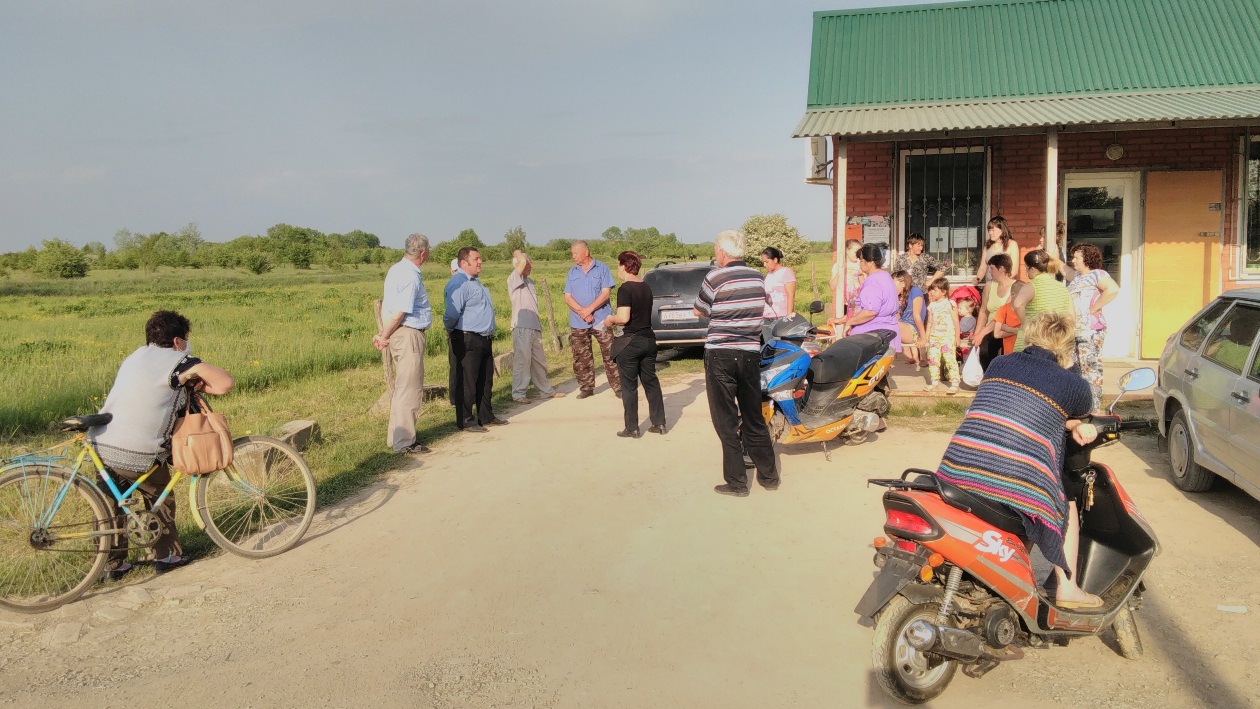 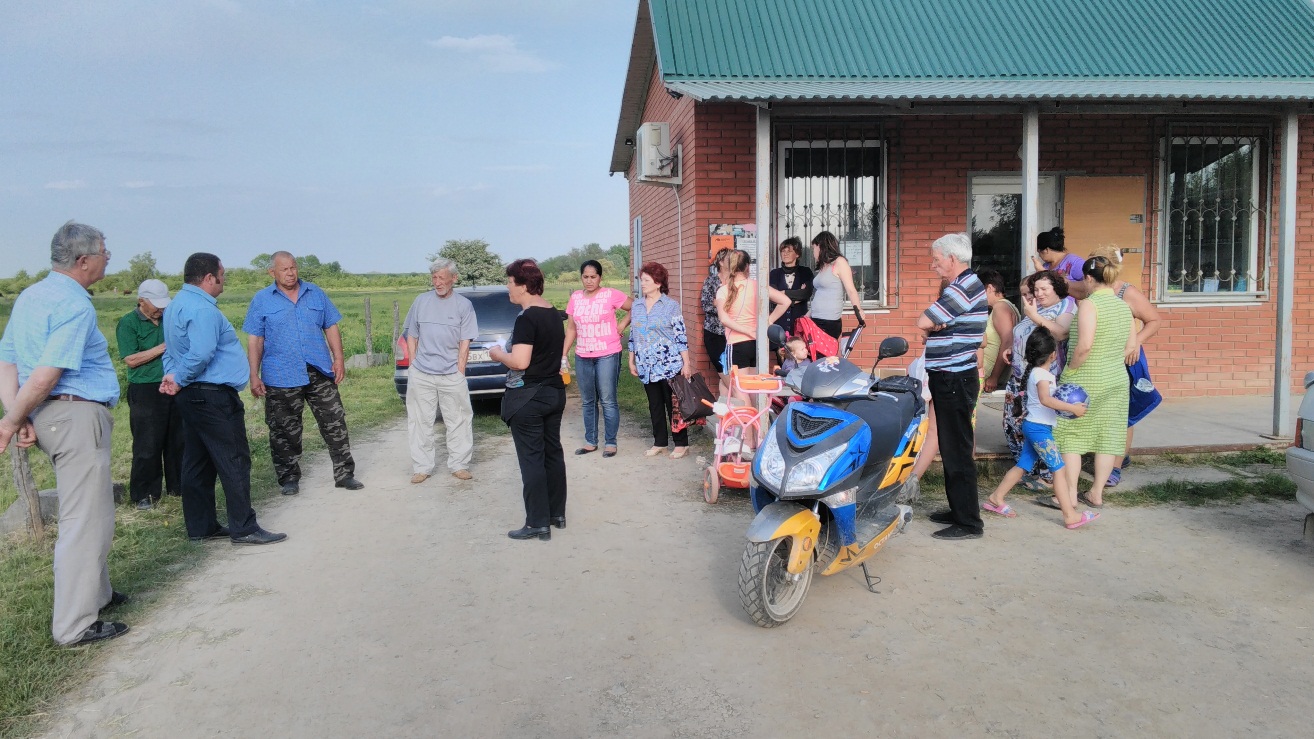 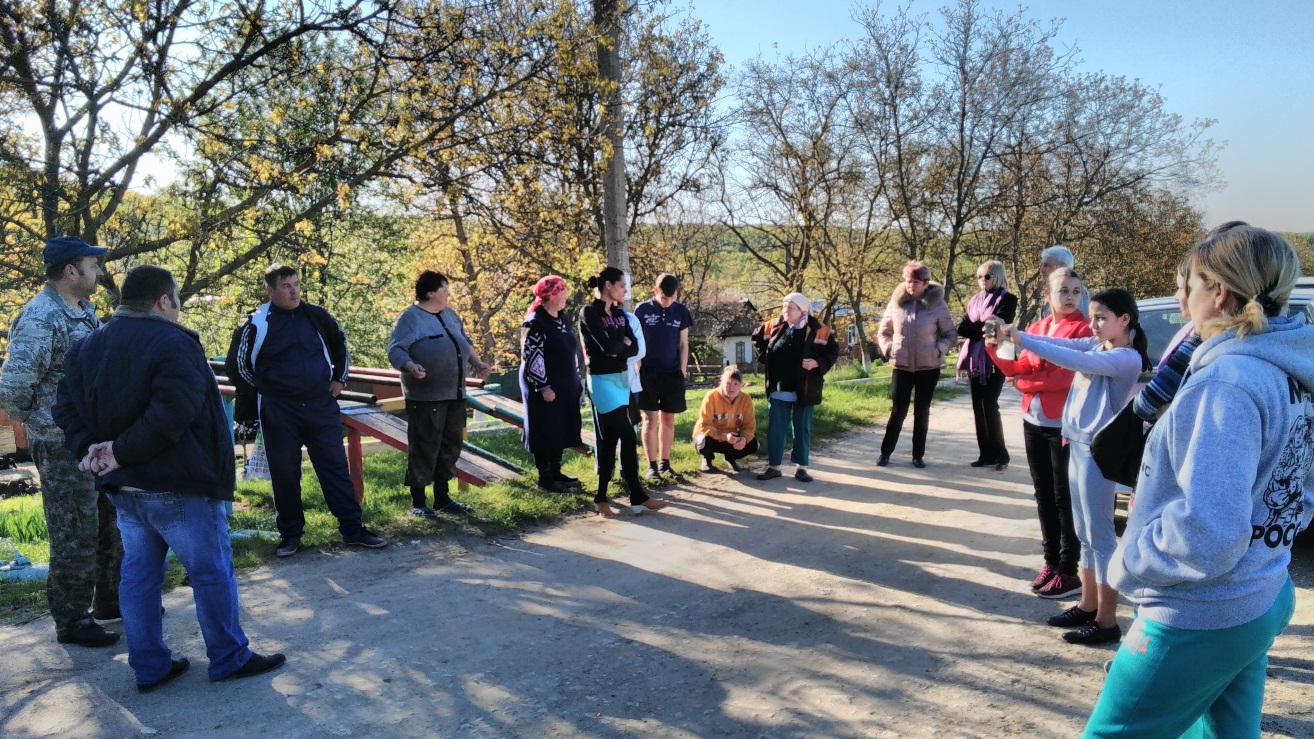 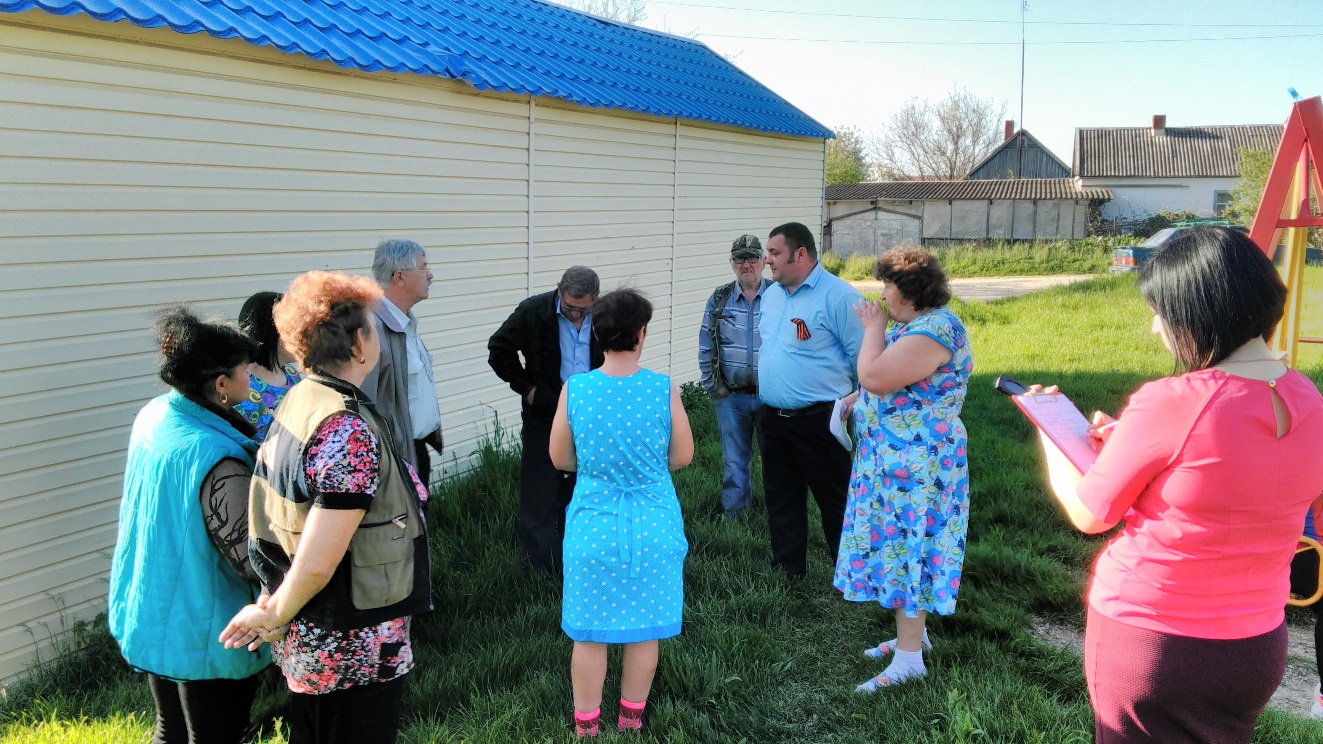 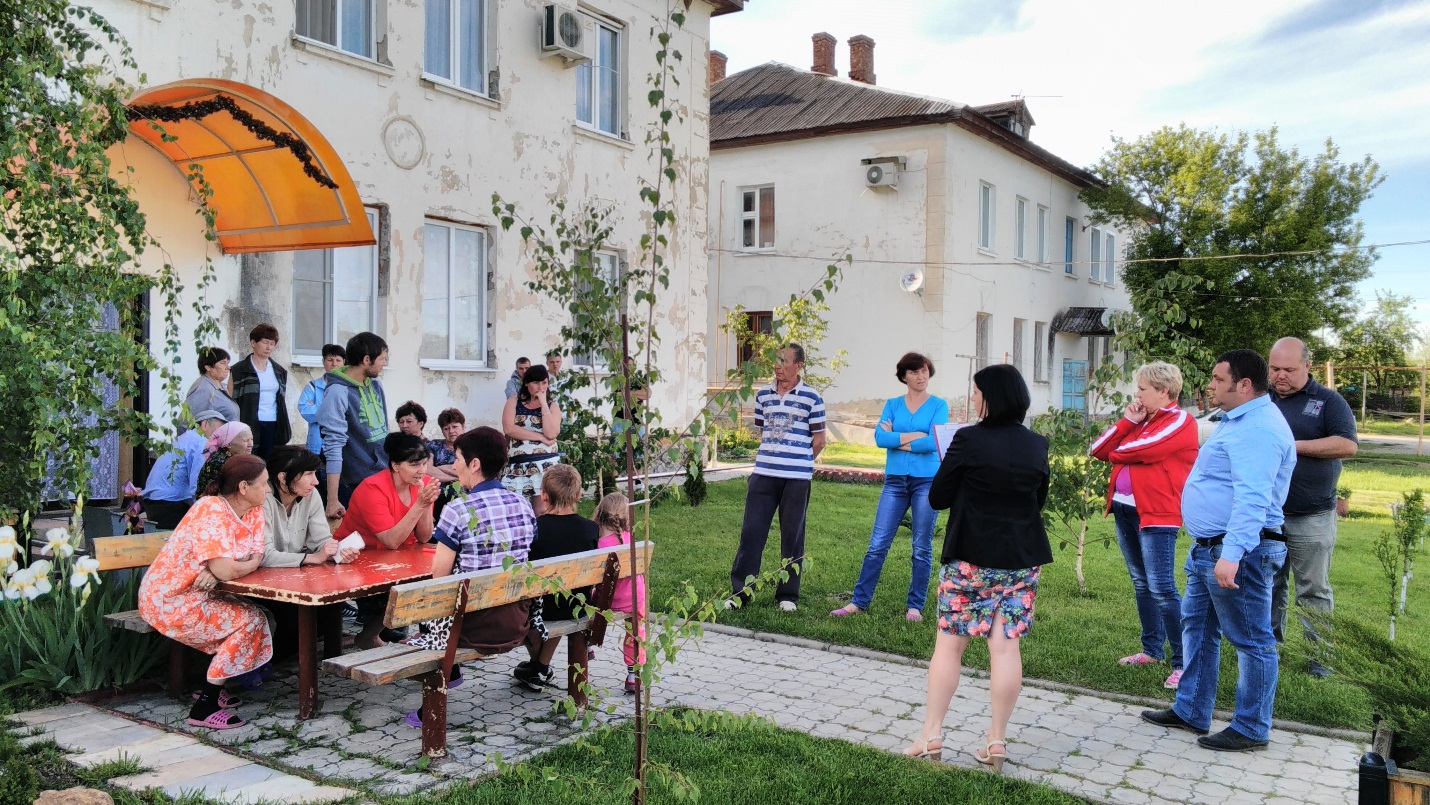 